Государственное учреждение - Отделение Пенсионного фонда Российской Федерации 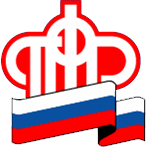 по Калининградской областиИзменения в осуществлении выплат по уходу за инвалидами и престарелыми гражданамиКалининград,  5  апреля  2021 г. В связи принятием 19 октября 2020 года Постановлений Правительства РФ №750 и №751, а также 27 февраля 2021 года Постановления Правительства РФ № 278, изменился порядок предоставления государственных услуг по осуществлению компенсационных выплат по уходу за нетрудоспособными лицами и ежемесячных выплат по уходу за детьми-инвалидами и инвалидами с детства 1 группы.Все изменения касаются упрощения оформления указанных выплат. Раньше при обращении граждан за установлением выплаты нужно было брать справки из центра занятости, органов опеки и попечительства, учебного заведения и подтверждать инвалидность, а для возобновления выплаты в случае её приостановления подавать соответствующее заявление. Теперь это не требуется, так как территориальный орган ПФР получает информацию из федеральных баз данных путем межведомственного взаимодействия.Изменения в порядке предоставления государственных услуг по осуществлению компенсационных выплат по уходу за нетрудоспособными лицами и ежемесячных выплат по уходу за детьми-инвалидами и инвалидами с детства 1 группы:• Согласие на уход от имени нетрудоспособного человека может подать тот, кто ухаживает и оформляет выплату. Раньше заявление о согласии должен был представлять именно тот, за кем ухаживают.• Не нужно представлять документы, которые подтверждают прекращение или отсутствие работы. При желании документы можно представить.• Если уход осуществляет ребенок от 14 лет, согласие родителя и органов опеки и попечительства больше не требуется. Теперь действует презумпция согласия. Если органы опеки и попечительства или родитель ребенка против, то выплата будет прекращена после сообщения об этом в региональное Отделение ПФР.• При возобновлении выплаты пенсии в связи с продлением инвалидности нетрудоспособного гражданина либо продлением у него срока действия документа, подтверждающего постоянное проживание на территории РФ, в беззаявительном порядке осуществляется и возобновление компенсационных выплат.Все вопросы, относящиеся к компетенции Пенсионного фонда, можно задать специалистам дистанционно по номеру 8 800 600 02 49. Звонок на территории РФ бесплатный.